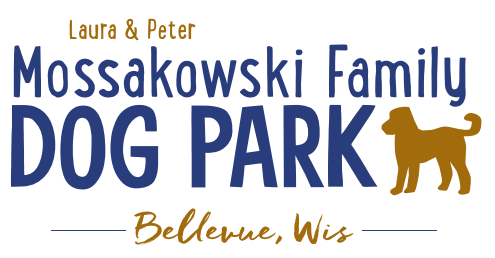 Laura and Peter Mossakowski Family Dog Park, LTD Committee MeetingDate & Location: September 12th, 2018 @ 10:30am at Laura Mossakowski LLC (2555 Continental Dr.; Green Bay, 54311)Meeting Began: In attendance: Secretary Report:   Approval of August minutes: Treasurers Report:Current Balance: Outstanding Bills: Incoming DonationsCommunity Fundraising:  Grant Writing – Updates 	UWGB Student looking to intern (without credit) for Fall 2018 along with our current teamSamiirah has been put in contact with current team to help keep things rollingLincoln Fundraising Event – Dorsch Drive for Dogs100 Women Who Care – Nov 7th; Presentation to be given – consider handouts and other items for promotion at eventEagle Scout Project – (building permit needed through village – no charge), dimensions and plan made with Owen, initially build as a project that houses storage items and then will house pump for water until Trail Head building is built, then will be repurposed for another use laterOld Business:Putting together a 3-5 year plan for the park to utilize for giving potential donors – differentiating grant items from donor items that will be needed for future phasesEx. 2021 DNR Grant (50/50 match) for bridge but will need boardwalk before then, water items for this year, etc. to try to stay on the agendas for the municipalities to help with submissionsConstruction & Maintenance Updates:Phase II+ Planning (running topic) – need a closer idea / update estimates for items for future planning to help decide what will actually be in Phase II but initial thoughts include: 	*Water Bubbler with human and dog faucet/washer – cost of running water needed Est: $40-50,000 (based on where hook-up allows)	Proposed site and looking to get bids	Permits being sought 	Pump housing also to include small amount of storage for items like waste bagsWater station looking to be set in a manner that will allow further parking expansion and be a “fun dog bone shape” to tie into the park – donations being sought for partnering with it or multiple donors being sought for it – bench to potentially have option for sponsorship recognitionDonation for the station for 2019 for the concrete and labor for installation of the water fountain – still need funding for the water/sewer coming to the area and the fountain itself (looking for about $25,000 in funding yet) – Would Bellevue potentially be an option to help with getting funds for getting the water in?Impact fees from village not available for use until 2020Trail-head Building and AreaEst: $300,000Bridge cost Est: $300,000Entrance Structures and Picnic Shelter in ParkEst: $40,000Kayak LaunchEst: $8,000 – may have some options for grants	Additional Parking & Lighting Option
	Est: $25-30,000	Further Shade Structures –  for further options in small dog area	Other – based on available funding, estimates, and available grants	Options for some shade structures for entrance areas to be built from Costco, etc. – continue to seek Eagle 	Scout Projects*Items to focus on for 2019Next Meeting Dates: ________________________ at Laura Mossakowski LLC (2555 Continental Dr.; Green Bay, 54311) New Business: Continuing to build winter agenda topics – please pass thoughts along for 2019 discussionMeeting Adjourned: 